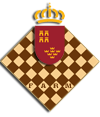 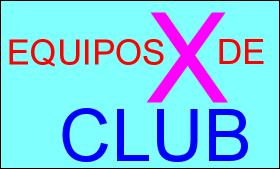         FEDERACIÓN DE AJEDREZ DE LA REGIÓN DE MURCIAHOJA DE INSCRIPCIÓN AL TORNEO POR EQUIPOS DE CLUBES“COPA FEDERACIÓN”SANGONERA LA SECA 2021Nombre del equipo:                                                          Categoría:Capitán:Club al que pertenece:Dirección:número de teléfono:e-mail o número de fax:Componentes del Equipo:1º Tablero:                                                                                 Elo FIDE	  2º Tablero:                                                                                 Elo FIDE3º Tablero:                                                                                .Elo FIDE4º Tablero:                                                                                .Elo FIDESuplentes (opcionales)                                                             .Elo FIDEElo medio del equipo (Sin contar los suplentes)......................a .........de.................de 2021El Capitán